Бюджет для гражданНа основе отчёта об исполнении бюджета за 2022 годРешение Думы городского округа «Город Петровск-Забайкальский» от 21 апреля 2023 года № 31Бюджет - форма образования и расходования денежных средств, предназначенных для финансового обеспечения задач и функций государства и местного самоуправления.Следуя сложившейся практики в целях реализации принципа прозрачности, открытости бюджета и информирования жителей города о расходовании средств бюджета разработан «Бюджет для граждан» по исполнению за 2022 год. Данная информация позволит гражданам составить представление об исполнении бюджета городского округа «Город Петровск-Забайкальский» на основании отчёта, принятого Министерством финансов Забайкальского края. Мы надеемся на заинтересованное внимание жителей города к процессу исполнения бюджета.Принцип прозрачности (открытости) означает: обязательное опубликование в средствах массовой информации утвержденных бюджетов и отчетов об их исполнении;обязательную открытость для общества и средств массовой информации проектов бюджетов, внесенных в законодательные органы государственной муниципальной власти;обеспечение доступа к информации, размещенной в информационно-коммуникационной сети «Интернет» на едином портале бюджетной системы Российской Федерации;стабильность и (или) преемственность бюджетной классификации Российской Федерации, а также обеспечение сопоставимости показателей бюджета отчетного, текущего, очередного финансового года и планового периода.Статья 36 Бюджетного кодекса Российской ФедерацииОсновные параметры исполнения консолидированного бюджета городского округа «Город Петровск-Забайкальский» за 2022 год.Пояснительная запискапо исполнению бюджета городского округа  доходная часть бюджета городского округа «Город Петровск-Забайкальский» за 2022 годДоходы бюджета городского округа «Город Петровск-Забайкальский» за 2022 год составили 623 369,1 тыс. рублей, или 100,5 % от утвержденных бюджетных назначений (619 998,2 тыс. рублей).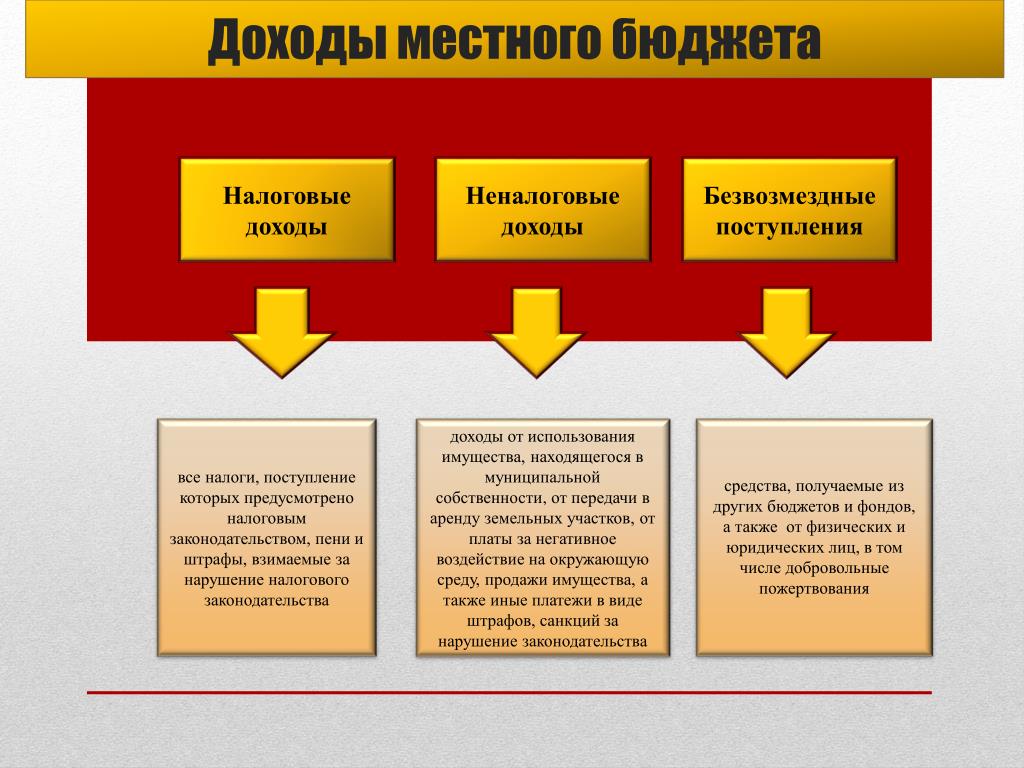 Налоговые доходыНалоговые доходы в структуре фактически полученных, собственных доходов (без учета безвозмездных поступлений) занимают в бюджете городского округа 96,21 %.В бюджете городского округа налоговые доходы – составили 168 125,1 тыс. руб. (что составляет 101,1 % исполнения от плана в сумме 166 351,6 тыс. рублей).Общий объем поступлений за 2022 год по сравнению с аналогичным периодом 2021 года увеличился на 12,6 %. Налоговые и неналоговые доходы увеличились на 17,4 %, увеличился объем безвозмездных поступлений на 8,4 %. Дотация на выравнивание за 2022 год увеличилась на 3,6 %.      Налогов на совокупный доход за 2022 год поступило 7 989,6 тыс. руб. или 109,1 % от плановых показателей (в том числе: налог, взимаемый в связи с применением упрощенной системы налогообложения – 5 658,6 тыс. руб., единый налог на вмененный доход – 16,0 тыс. руб., единый сельскохозяйственный налог – 2,3 тыс. руб. и налог, взимаемый в связи с применением патентной системы налогообложения – 2 312,7 тыс. руб.).        Акцизов по подакцизным товарам, производимым на территории РФ за 2022 год поступило 13 204,2 тыс. руб., при плане 12 791,7 тыс. руб. Исполнение составило 103,2 %. По отношению к 2021 году акцизов поступило на 2 196,8 тыс. руб. или на 20,0 % больше.Государственная пошлина за 2022 год поступила в размере 4 940,7 тыс. руб. Годовые бюджетные назначения исполнены на 100,8 %. В сравнении с 2021 годом произошло увеличение уплаты гос. пошлины на 398,9 тыс. руб. или 8,8 %.Неналоговые доходыНеналоговых доходов поступило за 2022 год – 14 120,6 тыс. руб., в том числе доходы от использования имущества, находящегося в государственной и муниципальной собственности – 4 359,1 тыс. руб., платежи при пользовании природными ресурсами – 383,5 тыс. руб., доходы от продажи материальных и нематериальных активов – 2 223,4 тыс. руб., штрафы – 459,9 тыс. руб., прочие неналоговые доходы – 6 694,6 тыс. руб. В общей сумме неналоговых доходов в 2022 году поступило на 8 235,7 тыс. руб., чем в 2021 году. Это связано с увеличением поступления доходов от аренды на 760,2 тыс. руб., продажи имущества на 1 383,6 тыс. руб. и увеличения прочих неналоговых доходов на 6 115,1 тыс. руб. (за счет поступления от исполнительных листов и погашения задолженностей прошлых лет).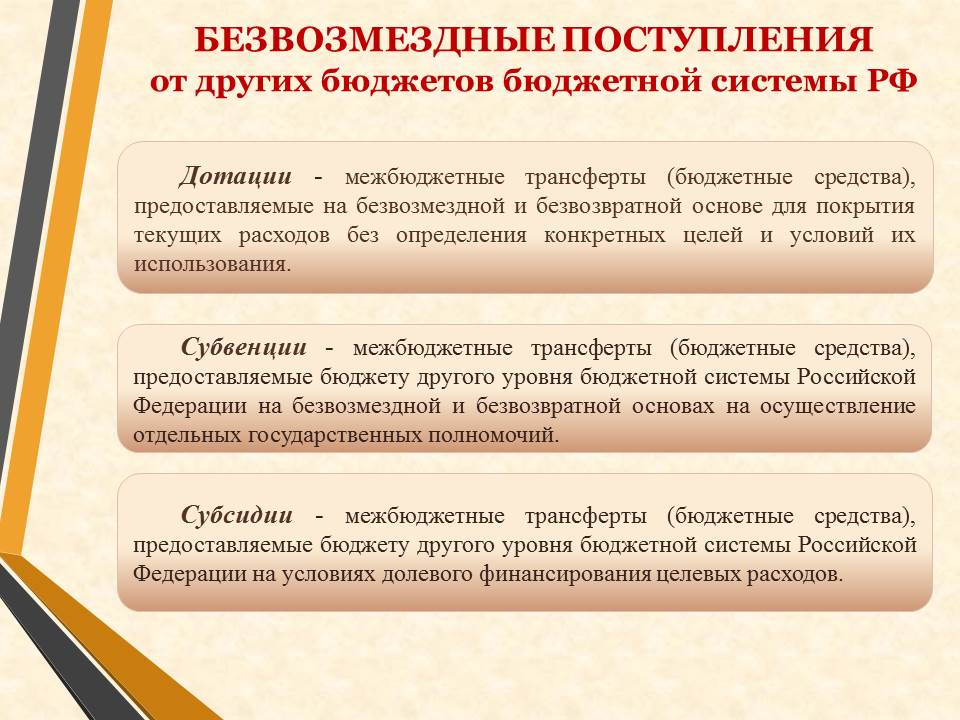 Безвозмездные поступленияБезвозмездные поступления от других бюджетов бюджетной системы РФ за 2022 год составили 441 123,4 тыс. рублей или 99,7 % от уточненных годовых бюджетных назначений.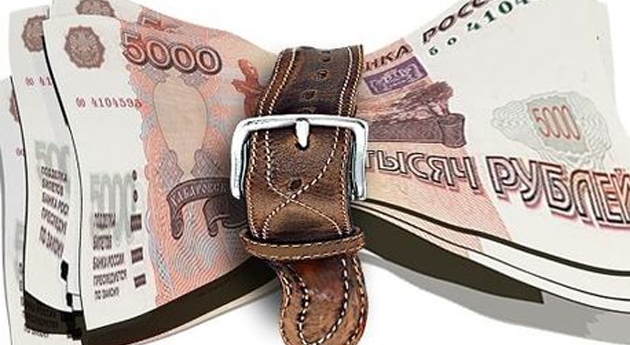 Расходная часть бюджета городского округа «Город Петровск-Забайкальский» за 2022 годУточнённый план по расходной части бюджета составил 616 661,1 тысяч рублей, исполнение составило 614 292,1 тысяч рублей. План выполнен на 99,7 %.В 2022 году, финансирование осуществлялось:  Приоритетных, первоочередных расходов, таких как,- выплата заработной платы и начислений на неё,- выплата публичных нормативных обязательств и других социальных выплат,- расходование средств дорожного фонда,-финансирование мероприятий по предупреждению и ликвидации чрезвычайных ситуаций.	Остальные коды расходов финансировались исходя из финансовой возможности бюджета.Наибольший удельный вес в расходах, как и в прежние года, составляют расходы на учреждения образования, которые в 2022 году составили 419 905,6 тысяч рублей (68,3 %).По разделу «Общегосударственные вопросы» отражены расходы на содержание местной администрации, другие общегосударственные вопросы (расходы по оценке имущества, экспертизы, ПСД), расходы обеспечения деятельности финансовых органов и деятельности контрольно-счетного органа городского округа.По разделу «Национальная экономика» в основном осуществлялись расходы на текущее содержание автомобильных за счет поступивших акцизов и на содержание уличного освещения. По подразделу «Коммунальное хозяйство» в полном объеме расходы подраздела были направлены на подготовку к осенне-зимнему периоду объектов теплоэнергетики и объектов коммунальной инфраструктуры, а также на мероприятия в по благоустройству дворовых территорий в рамках Плана социального развития центров экономического роста Забайкальского края за счет средств федерального и краевого бюджетов. По подразделу «Благоустройство» расходы направлены на: уличное освещение; озеленение и прочее благоустройство.В 2022 году расходы по разделу «Охрана окружающей среды» осуществлялись расходы по ликвидации мест несанкционированных свалок. По разделу «Культура» в 2022 году расходы оставались на уровне исполнения расходов за аналогичный период 2021 года. Удельный вес в общей сумме расходов городского округа составил 5%.Расходы по разделу «Социальная политика» в сравнении с аналогичным периодом прошлого года наблюдается рост фактических расходов, прежде всего это связано с увеличением расходов на пенсионное обеспечение; субсидии гражданам на приобретение жилья увеличилось по сравнению с аналогичным периодом прошлого года.По разделу «Физическая культура и спорт» Расходы были направлены на проведение спортивных мероприятий и наградную продукцию в городском округе.По разделу «Средства массовой информации» все средства данного раздела направлены на МАРИУ «Петровская новь».По разделу «Обслуживание государственного и муниципального долга» обязательства по обслуживанию муниципального долга перед Министерством финансов Забайкальского края выполнены городским округом в полном объеме.Объем муниципального долга по состоянию на 01.01.2023 г. составил 21 768,8 тыс. руб. Погашено в течении 2022 года бюджетных кредитов на сумму 9 654,2 тыс. руб. в 2022 году городским округом получение бюджетных кредитов не осуществлялось.О событиях, происходящих в жизни города можно узнать из городской газеты «Петровская Новь», учредителем которой является администрация городского округа «Город Петровск-Забайкальский». Комитет по финансам Администрации городского округа «Город Петровск-Забайкальский»Контактная информация673005, Забайкальский край, г. Петровск-Забайкальский, площадь Ленина, 1кабинет № 9, 3-15-12, 3-28-13, 3-16-11.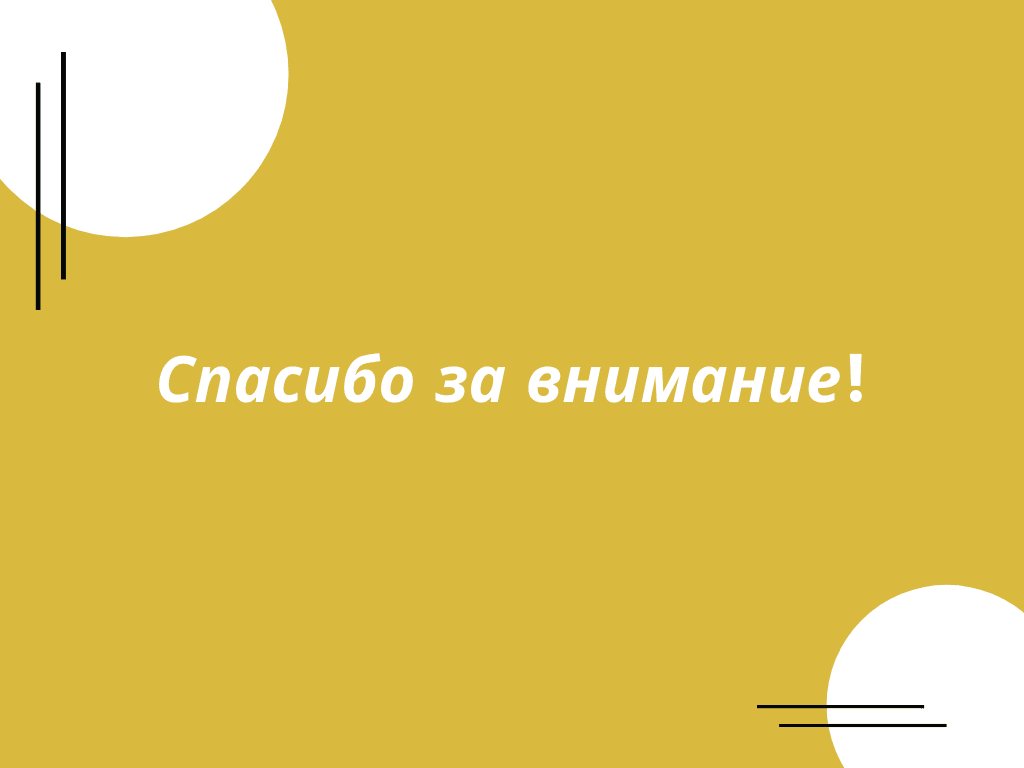                                 тыс. руб.                                тыс. руб.Наименование показателейВсего консолидированный бюджетВсего консолидированный бюджетВсего консолидированный бюджетВсего консолидированный бюджетВсего консолидированный бюджетНаименование показателейУточненные бюджетные назначенияУточненные бюджетные назначенияУточненные бюджетные назначенияИсполненоИсполненоНаименование показателейУточненные бюджетные назначенияУточненные бюджетные назначенияУточненные бюджетные назначенияИсполненоИсполненоДоходы, всего: 619 998,2619 998,2619 998,2623 369,1623 369,1Собственные доходы, в т.ч.:177 544,2177 544,2177 544,2182 245,7182 245,7Налоговые доходы166 351,6166 351,6166 351,6168 125,1168 125,1Неналоговые доходы11 192,611 192,611 192,614 120,614 120,6Безвозмездные поступления442 454,0442 454,0442 454,0441 123,4441 123,4Безвозмездные поступления442 454,0442 454,0442 454,0441 123,4441 123,4Расходы, всего:616 661,1616 661,1616 661,1614 292,1614 292,1Общегосударственные вопросы84 225,384 225,384 225,384 159,484 159,4Национальная безопасность и правоохранительная деятельность2 872,12 872,12 872,12 870,42 870,4Национальная экономика17 111,617 111,617 111,616 498,916 498,9Жилищно-коммунальное хозяйство42 209,342 209,342 209,342 209,342 209,3Охрана окружающей среды224,4224,4224,4224,4224,4Образование421 547,1421 547,1421 547,1419 905,6419 905,6Культура30 708,330 708,330 708,330 682,030 682,0Средства массовой информации1 280,01 280,01 280,01 280,01 280,0Социальная политика16 290,316 290,316 290,316 272,616 272,6Физическая культура и спорт139,5 139,5 139,5 136,3136,3Обслуживание государственного и муниципального долга53,253,253,253,253,2Результат исполнения бюджета (дефицит -, профицит +)3 337,13 337,13 337,19 077,09 077,0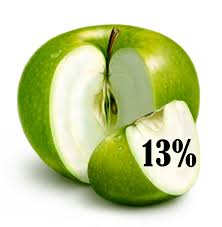 Основным источником налоговых доходов является налог на доходы физических лиц. За 2022 год в городской бюджет поступило 128 337,0 тыс. руб., что на 12,9 % больше по сравнению с 2021 годом.Основным источником налоговых доходов является налог на доходы физических лиц. За 2022 год в городской бюджет поступило 128 337,0 тыс. руб., что на 12,9 % больше по сравнению с 2021 годом.Также одним из весомых доходов в городском бюджете является налог на имущество. В 2022 году данного налога поступило – 13 653,2 тыс. руб. (в том числе: налог на имущество физических лиц – 3 733,1 тыс. руб., земельный налог – 9 920,1 тыс. руб.). Утвержденные годовые бюджетные назначения за 2022 год исполнены на 90,3 %, но при этом по сравнению с 2021 годом в городской бюджет данного налога поступило больше на 1 363,9 тыс. руб. или на 111,1 %.Также одним из весомых доходов в городском бюджете является налог на имущество. В 2022 году данного налога поступило – 13 653,2 тыс. руб. (в том числе: налог на имущество физических лиц – 3 733,1 тыс. руб., земельный налог – 9 920,1 тыс. руб.). Утвержденные годовые бюджетные назначения за 2022 год исполнены на 90,3 %, но при этом по сравнению с 2021 годом в городской бюджет данного налога поступило больше на 1 363,9 тыс. руб. или на 111,1 %.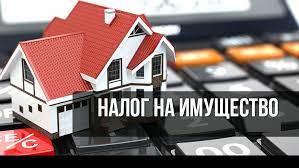 